Acceso (acceso.ku.edu)Unidad 1, VocesPablo GarcíaPregunta 1:Vine a la Universidad de Kansas porque creo que el departamento tiene muchos de los mismos intereses de los que yo tengo, creo que me podrían ayudar a expandir mi conocimiento, expandir mi conocimiento de lo que yo quiero estudiar, ¿no? De las culturas y de los grupos marginalizados a través de Sudamérica y aquí en los Estados Unidos también.Pregunta 2:Definitivamente como México, por la religión, las culturas, la comida, el lenguaje. Me criaron como ellos se criaron, pues, como en México. Mi situación en casa a través de mis padres, hablaba español a través de mi hermano y mi hermana que son 7 y 8 años mayor que yo, hablaba inglés, entonces crecí con los dos lenguajes, cuando le preguntó a mis padres que el lenguaje aprendí primero, no me pueden decir y cuando digo mi hermano y hermana, tampoco me pueden decir.Pregunta 3:Donde me crié, era una zona, la mayoría era hispana, la mayoría mexicana 90% de los mexicanos, 92% perdón era mexicana y la mayoría también eran inmigrantes, entonces crearon su propio, su propia economía, sus propias costumbres. Hasta eso, combinaron costumbres, la mayoría mexicanas y le pusieron su propio nombre a la comunidad: la Villita y Chicago la reconoció como una zona con nombre nombre propio: la villita, ¿no? Entonces, ahí la economía se ve un poco más fácil para los que emigran porque pueden hablar español en sus trabajos, pueden hablar español en las escuelas. Mi escuela era bilingüe porque había esa comunidad inmigrante mexicana. Entonces hablábamos español inglés e inglés en las clases. Era su propia comunidad, pues.Pregunta 4:Creo que en los ojos de otra gente o de gente que ha nacido aquí en los Estados Unidos, que tiene familia y generaciones aquí en los Estados Unidos, creo que sí hay para ellos una identidad hispana, pero para mí… Porque gente viene de muchos diferentes países, creo que no hay sólo una identidad hispana y yo sí me considero hispano, mis padres son de México y yo nací aquí, pero tengo también esa, esa identidad, pues, también, mexicana y también americana o de Estados Unidos.Pregunta 5:No, definitivamente, no. Hay diferentes culturas entre los latinos, hay diferentes maneras de hablar y diferentes costumbres, todo, todo, todo. Esa diferencia, para mí, no lo hace solo un grupo.Pregunta 6:En ese término, la definición de chicano, sí me considero chicano, pero cuando yo hablo con la gente digo que soy mexicano o que soy de aquí de Estados Unidos. Depende. Por ejemplo, si alguien de México, alguien de un país latino, viene y me dice ¿de qué soy? Le digo que soy mexicano, pero nací aquí. Si tengo un amigo de Estados Unidos que me dice: ¿de dónde eres? Le digo, soy de México y soy de aquí.Pregunta 7:Creo que en general se asimila por diferentes razones, ¿no? Y personalmente yo lo veo con mis sobrinos que están, no, no saben español tanto como como yo lo aprendí y eso es porque mi hermana sabía español e inglés todo, todo si hablaba inglés, todos los vídeos, la tele, el radio, todo es en inglés, es difícil mantener el español y las costumbres también se pierden con flujo de personas, no en este país.Pregunta 8:Creo que ha cambiado, en mi propia experiencia mis padres tuvieron un proceso un poco más fácil, creo cuando emigraron a los Estados Unidos que la gente hoy. Tengo familia que han tratado de hacerse ciudadanos aquí, ya estando aquí y ha sido un poco más difícil para ellos. Entonces, creo que sí ha cambiado, en la manera más más difícil.Pregunta 9:Creo que ya está en proceso, sino ya está más adelante. Ya está más de allá que de acá, ¿no? Entonces creo que sí, sí será un día parte tan siquiera de una combinación de diferentes lenguajes, pero el lenguaje español va en una manera dominar o sí, dominar.This work is licensed under a 
Creative Commons Attribution-NonCommercial 4.0 International License.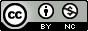 